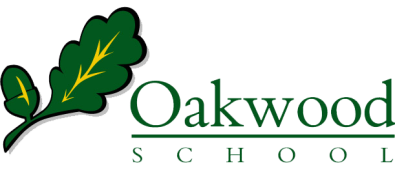 The Science Faculty plays an active and innovative role in the life of our school and has achieved a good level of examination success in recent years. Last year our students achieved well above the national average A*-C in at least 2 Science GCSEs. This is an exciting time for the Science Faculty as we have moved to the new specifications in for GCSE science.The Science Faculty works as a closely knit, friendly and supportive team and consists of 7 teachers and a team of 3 technicians.At Key Stage 4 students are offered AQA Combined Science GCSE. Key stage 4 classes are split between three teachers allowing staff to teach to their specialism, helping to drive student’s understanding in each of the sciences.At Key Stage 3 we have developed exciting schemes of work which challenge and enthuse students to learn science. The schemes of work have individual lesson plans with power points and resources which include opportunities for ICT, practical work, SMSC, numeracy, literacy and differentiation.We make full use of all the latest technologies and are well supported by a dedicated team of technicians. We have 8 well-equipped laboratories fitted with visualisers, data projectors and whiteboards. Students have access to data loggers, which they can use to collect data during practical investigations.We are always keen to embrace new strategies and resources to further enhance teaching and learning, and are always quick to share good practice. We look forward to welcoming a new colleague who can bring new ideas to the department.We are an outward looking department and are constantly looking for opportunities to bring science into real-life settings to engage and enthuse students, We have a developing and growing STEM Club which looks to provide an area where potential future scientists can look to investigate beyond the curriculum.A comprehensive and responsive induction programme for all new teachers and NQTs is operated.This is an exciting time for the faculty as we continue to work hard to raise the level of students’ achievement in science and to encourage more students to continue to study science when they leave Oakwood.THE SCIENCE FACULTYINFORMATION SHEET